PageActivityAnswersp.2Think AheadA. 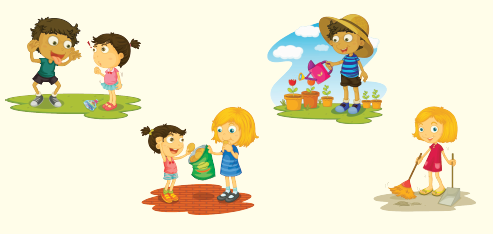 p.2Think AheadB. Draw your own answer. p.3Sentence PatternsA. 1) When you speak2) diamonds will come3) from your mouthB. “When you speak, diamonds will come from your mouth.”pp.4~5Words to KnowA.1) frog      2) rude       3) thirsty4) diamond  5) mouth     6) fine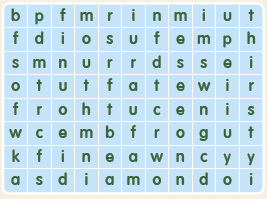 pp.4~5Words to KnowB. 1) has2) is3) tells4) comespp.6~7Meet the CharactersA.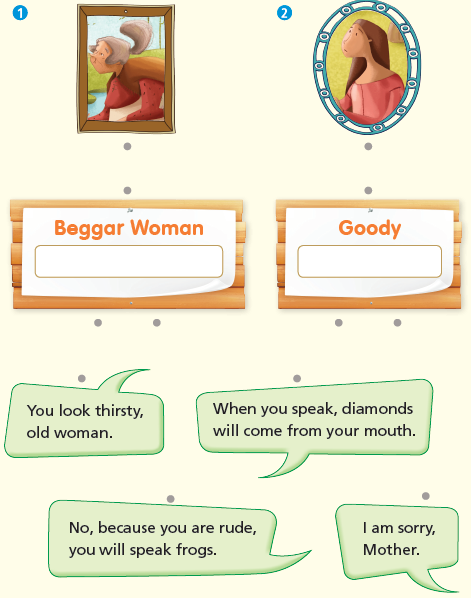 pp.6~7Meet the CharactersB.1) rude2) housepp.8~11ComprehensionA.1) T2) F3) T4) Fpp.8~11ComprehensionB.1) Thirsty2) She is kind.3) Into the woods4) A princepp.8~11ComprehensionC.1) diamond, surprised2) fine, thirstypp.8~11ComprehensionD.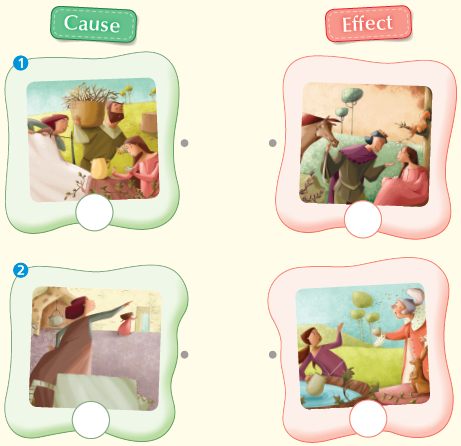 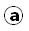 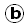 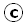 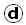 pp.12~13Review QuizA.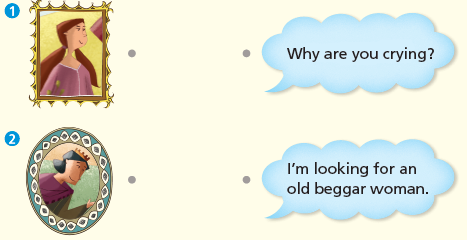 pp.12~13Review QuizB.1) father2) fine3) rude4) mouth5) thirstypp.12~13Review QuizC.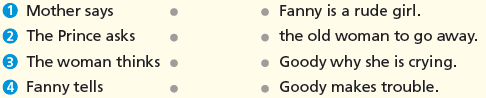 pp.12~13Review QuizD.1) a2) app.12~13Review QuizE. 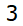 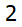 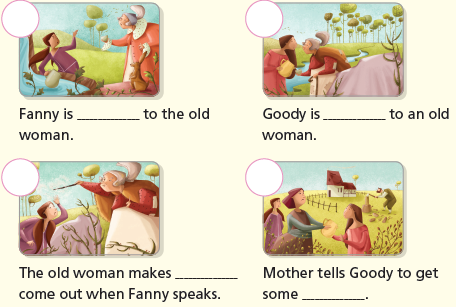 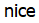 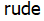 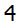 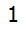 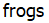 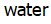 p.15Book Report<Summary>water, diamonds, rude, frogs, meets<Lesson>well